	Утверждаю директор МБОУ «Фатневская СОШ им.Героя Советского Союза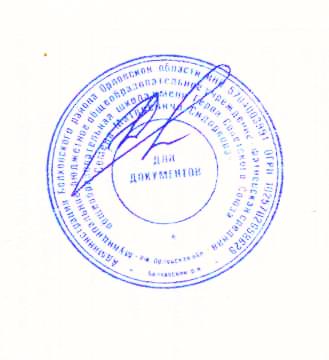 С.М.Сидоркова»________Н.В.ЛёвинаМеню на 12 февраля 2021. для обучающихся 1-4 классовОтветственный за организацию питания   Костромина И,А.Наименование блюдаМасса порции(в гр.)Калорийность порцииЦена(в руб.)ЗавтракЗавтракЗавтракКаша рисовая молочная 20025814-76Чай с сахаром200571-18Хлеб пшеничный с  маслом40/102392-66                                            Итого:                                            Итого:55418-60ОбедОбедОбедСуп -рассольник250149,68-26Тефтеля с гречкой70/130334,8           24-86Компот из сух. фруктов200138           2-21Хлеб ржаной, пшеничный1102285-33                                                              Итого:                                                              Итого:850,4          40-66                                                    Всего за день:                                                    Всего за день:1404,459-26